Maths scavenger hunt- weight and measure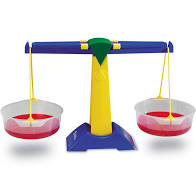 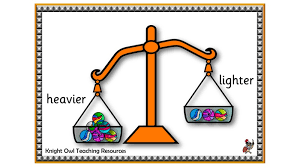 P1-3 you might remember that on Fridays for maths we were working on weighing and measuring. We weighed things like pencils, books, our water bottles, a teddy and cubes. We also experimented to find out which objects were heavier and which objects were lighter. Your task is to go on a scavenger hunt in your house or garden to find the objects on the list. Try to find as many as you can and tick them off the list when you find them!Also try to use maths words like- heavy, light, heavier, lighter, heaviest, lightest, long, short, longer, shorter, longest and shortest when you are talking about the objects with your families. I would love to see a photo or a drawing of some of the objects that you find and a little description of them on the blog. Here is your scavenger hunt checklist- The lightest toy you haveThe smallest stone The longest leafA coinSomething which is heavier than the coinSomething which is lighter than the coinA flower which is smaller than your thumbnail The longest pair of trousers in your houseA piece of fruitSomething which is heavier than the piece of fruitSomething which is lighter than the piece of fruitA rock that fits in your handA rock which is too big to fit in your hand3 objects which make up the length of your pillow 4 books- put them in order from lightest to heaviest The widest piece of paper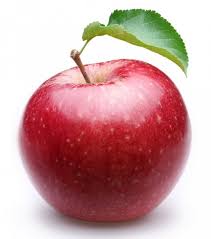 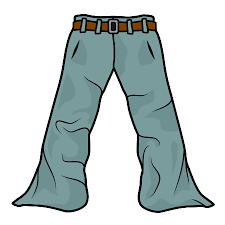 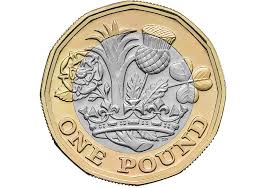 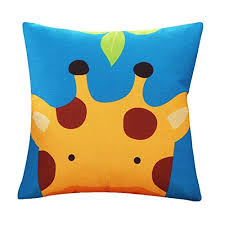 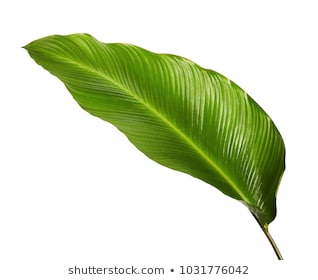 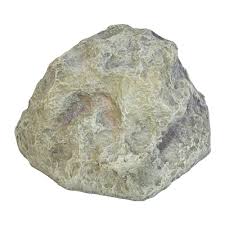 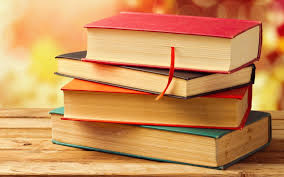 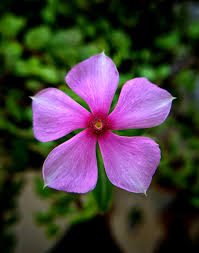 